РОССИЙСКАЯ ФЕДЕРЦИЯ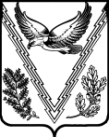 Краснодарский крайУПРАВЛЕНИЕ ОБРАЗОВАНИЯМуниципального образования Апшеронский районМУНИЦИПАЛЬНОЕ БЮДЖЕТНОЕ ОБЩЕОБРАЗОВАТЕЛЬНОЕ УЧРЕЖДЕНИЕ СРЕДНЯЯ ОБЩЕОБРАЗОВАТЕЛЬНАЯ ШКОЛА № 28  352668 п. Новые Поляны, ул. Школьная д.2.                         Телефон 8(86152)3 – 30 - 25 ПРИКАЗ от  01.10. 2018 г.								№ _____/ОДп. Новые ПоляныОб утверждении графика дополнительных занятий по подготовке к ГИА в 2018-2019 уч. г.С целью организации качественной и непрерывной подготовки к ГИА учащихся 9 классах, на основании предварительных заявлений о выборе предметов, приказываю:1.Организовать проведение дополнительных занятий по подготовке к ГИА с учащимися 9 класса в соответствии с графиком (Приложение 1).2. Учителям-предметникам вести журналы посещения дополнительных занятий, диагностические карты учащихся.2.  Контроль за исполнением данного приказа оставляю за собой.Директор МБОУСОШ №28:________________ Н.В.Усачева                                                                                   Приложение №1                                                                                                    к приказу МБОУСОШ №28                                                                                         №_____ от 01.10.2018г.График проведения дополнительных занятий по подготовке к ГИА-9 № п/пПредметДата проведения , времяКабинет Русский языкВторник, среда (по группам)15.00-17.0015АлгебраВторник, среда (по группам)15.00-17.0014Информатика Четверг 15.00-16.0014Обществознание Суббота12.00-14.001ГеографияЧетверг 15.00-16.0013БиологияПятница15.00-16.0010Химия Пятница16.00-17.0010Физика Понедельник 15.00-16.009